اسم فعالية : ماذا نرى من هنا لا نرى من هناكألأهداف: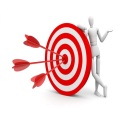 توضيح الفكرة ان الأشخاص ترى الأشياء بصورة مختلفة.أن نعرف أن هنالك وجهات نظر مختلفة, ولا يوجد وجهة نظر واحدة صحيحه  أن نعرف الحدود المطلوبة عند اللقاء بين شخصين من بيئتين مختلفتين ألفئة المستهدَفة: 13-18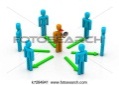 ألمدة الزمنية: 90 دقيقة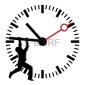 المواد اللازمة: مستلزمات قرطاسية, ادوات مساعدة.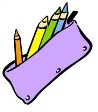 سير الفعالية: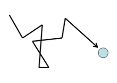 يقوم المرشد بتوزيع صورة معينة للمجموعة, وعلى المجموعة أن تكتب على الأوراق من الخلف ماذا ترى في الصورة, بعد ان امعنوا النظر في الصورة بصمت لمدة ثلاث دقائق,  كل حسب وجهة نظره.المرحلة الاولى:, في هذه المرحلة يقوم المرشد بطرح أسئلة للنقاش, لكي يتسنى للطلاب التعبير عن رأيهم وطرح اقتراحات وكذلك استيعاب اراء مختلفة داخل المجموعةأسئلة النقاش: كيف شعرتم عندما سمعتم وصف مثل وصفكم؟ ماذا شعرتم عندما سمعتم وصف يختلف عن وصفك  ماذا كانت ردة فعلكم الأولية ؟هل تعرفون مواقف مشابه؟ ان هنالك أجوبة مختلفة لنفس الموقف أو الحدث؟ وأحياناتكون متناقضات لكنهم صحيحة؟ حدث حسب رأيكم, لماذا الأشخاص ترى نفس الواقع بصورة مختلفة؟ كيف يمكن أن تأثر نظرة مختلفة للواقع بين شخصين من ثقافات مختلفة؟ على ماذا يمكن التشديد عندما يلتقوا أشخاص من مجتمعات وثقافات مختلفة؟ ولماذا؟
    (الإصغاء، ألا نحكم، تسامح، صبر، تقبل).تلخيص:  طلب من المجموعة ان تفسر مقولة        "ما نراه من هنا لا نراه من هناك"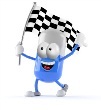 ملحق: 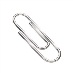 أسئلة النقاش: كيف شعرتم عندما سمعتم وصف مثل وصفكم؟ ماذا شعرتم عندما سمعتم وصف يختلف عن وصفك  ماذا كانت ردة فعلكم الأولية ؟هل تعرفون مواقف مشابه؟ ان هنالك أجوبة مختلفة لنفس الموقف أو الحدث؟ وأحياناتكون متناقضات لكنهم صحيحة؟ حدث حسب رأيكم, لماذا الأشخاص ترى نفس الواقع بصورة مختلفة؟ كيف يمكن أن تأثر نظرة مختلفة للواقع بين شخصين من ثقافات مختلفة؟ على ماذا يمكن التشديد عندما يلتقوا أشخاص من مجتمعات وثقافات مختلفة؟ ولماذا؟
    (الإصغاء، ألا نحكم، تسامح، صبر، تقبل).